Recorta, pinta y pega en tu cuaderno la forma correcta de las partes del cuerpo. Pinta de color Amarillo brazo y pierna derecha.Pinta de color verde brazo y pierna Izquierda.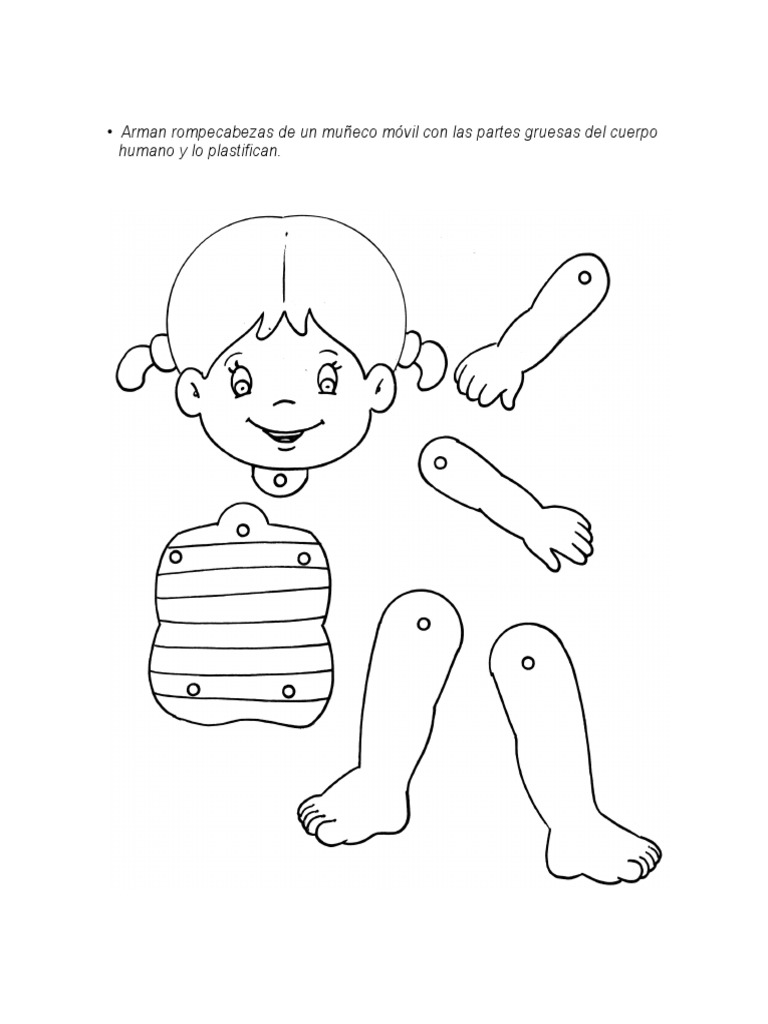 Completa el laberinto y traza con una línea el recorrido que debe realizar el diente para eliminar las bacterias. 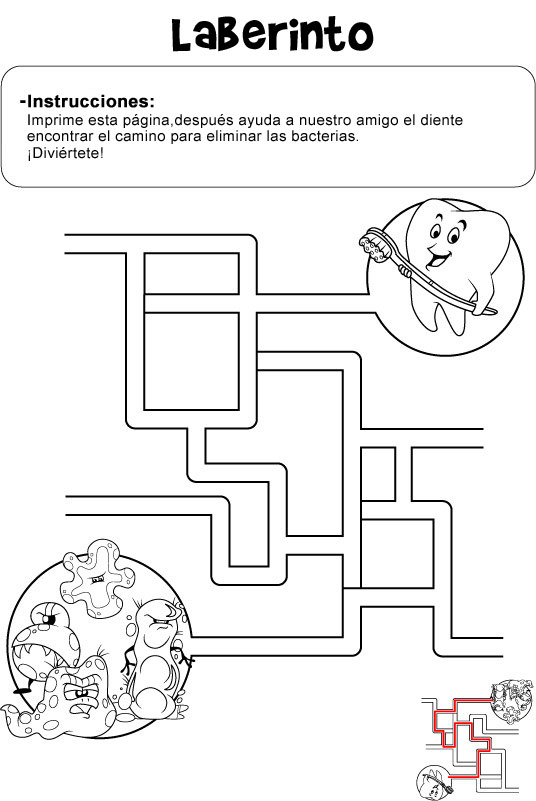 Lectura guiada del cuidado de dientes:  ¿Como se limpian los dientes?Se pondrá una pequeña cantidad de pasta en el cepillo.Los movimientos del cepillo deben hacia arriba y hacia abajo ser cortos y repetirlos unas 10 veces. El cepillado debe ser durante 3 a 5 minutos.También hay que cepillar la lengua, el paladar y la cara interna de las mejillas. 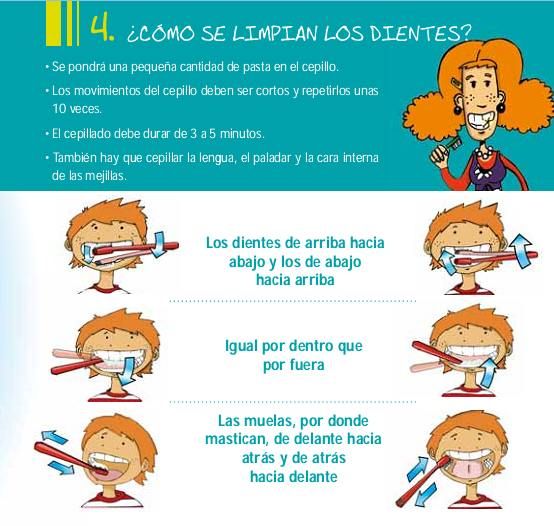 Une segun corresponda 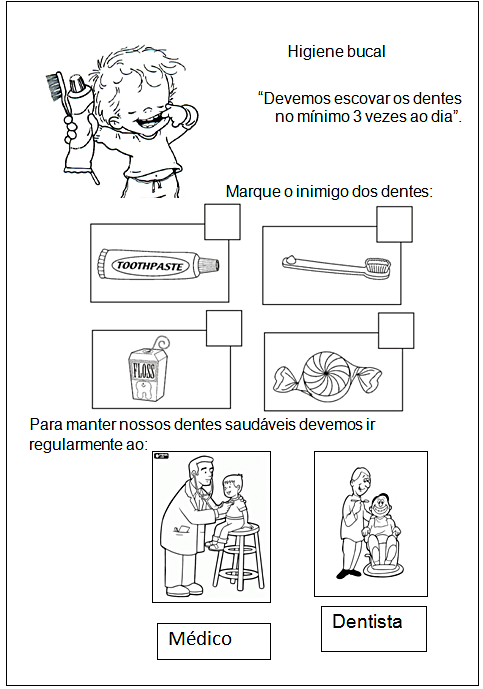 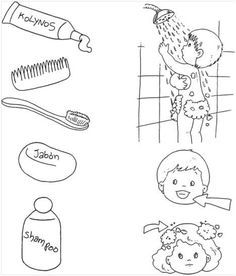 Nombre Curso: Objetivo:  Demostrar habilidades motrices básicas de locomoción y estabilidad a través de una variedad de juegos y actividades deportivas demostrando disposición a mejorar du condición física.Fecha: 